The Commonwealth of Massachusetts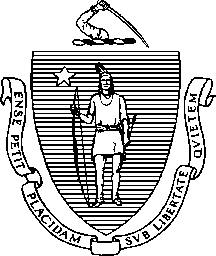 Executive Office of Health and Human Services Department of Public HealthBureau of Health Professions Licensure Drug Control Program250 Washington Street, 3rd floor, Boston, MA 02108Tel: 617-973-0800TTY : 617-973-0988www.mass.gov/dph/boardsMassachusetts Controlled Substance Registration (MCSR) Drug Schedules Amendment FormAmended Information Form InstructionsPlease read the following information carefully before completing the form:The authorized drug schedules of your MCSR are listed on your registration card.To amend the drug schedules of your MCSR please complete this form.This form does not apply to health care facility and research Massachusetts Controlled Substance Registrations.Items with an asterisk are mandatory.Attest to the contents of this form by signing and dating the second page. The Drug Control Program cannot accept amended information forms without an original signature.When complete send the amended information form either email, fax, or mail:Email: MCSR@massmail.state.ma.usFax: 617-753-8233Mail: Bureau of Health Professions Licensure Drug Control Program, Attn: MCSR250 Washington Street, 3rd Floor Boston, MA 02108Drug Control Program	Revised 6.21.21Massachusetts Controlled Substance Registration	Drug Schedules Amendment FormCarefully Print or Type the Following Information:I hereby certify that, under pains and penalties of perjury, all of the information submitted in this form, and attachments is true and complete. I am aware that submitting false information or omitting pertinent or material information in connection with this form is grounds for MCSR revocation or denial of the MCSR and may subject me to civil or criminal penalties. My signature on this MCSR form attests under penalties of perjury that, to the best of my knowledge and belief, I have complied with: the laws of the Commonwealth of Massachusetts and all applicable rules and regulations of the Department of Public Health and the Drug Control Program.Full Name: 	Signature: 	Date: 	2First Name*:Last Name*:MCSR Number*:Board of Registration License Number*:Drug Schedule(s) Amendment FormRequirements for Federal Drug Enforcement Administration (DEA) registration:MCSR registrants who have been authorized to prescribe Schedules II, III, IV, and V must have a DEA number to prescribe federally controlled drugs. Your MCSR cannot include a Schedule of drugs in II-V unless these are listed on your DEA registration.Schedule VI is only controlled by Commonwealth of Massachusetts, and will not appear on the DEA registration. Schedule VI consists of all prescription drugs that are not included in any other schedule. The DEA requirement does not apply to MCSRs applicants who have only a Schedule VI MCSR.For more information about drug schedules please visit: https://www.dea.gov/drug-schedulingCurrent Drug Schedules:Please first select the drug schedules you are currently authorized to prescribe, store, order, administer, and dispense.II	☐ III	☐ IV	☐ V	☐ VIDrug Schedule Request:Please select the drug schedules you wish to be authorized to prescribe, store, order, administer, and dispense.II	☐ III	☐ IV	☐ V	☐ VI